LIB-495: LIBERAL ARTS CAPSTONEModule 6—Putting It All Together: Finalizing and Submitting Your Capstone ProjectOBJECTIVESAfter successfully completing Module 6, you should be able to:Assemble a formal academic paper.Summarize the results of your project and produce an abstract.Discuss your project as a culminating activity of your studies.STUDY MATERIALSTextbook ReadingsHaydel, Nina R. (2017). Student Guide to Thomas Edison State University LIB-495 Liberal Arts Capstone.Finalizing and Submitting Your Capstone Project (p. 67)Front Matter Details (p. 68-75)Working with Words: Writing for Impact (p. 76-77)Short ArticlesConsult the following short articles:Developing an Abstract, available at: https://drive.google.com/file/d/0B3Hl0w2fKCbXNGhsajNTaHppUlU/edit?usp=sharingCreating and Working with Appendices, available at: https://drive.google.com/file/d/0B3Hl0w2fKCbXM0wxb3ZsdkRJQ2s/edit?usp=sharingACTIVITIESModule 6 has two activities. Please consult the Course Calendar for the due dates.Discussion Forum 6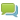 In Discussion Forum 6, post your response to the following discussion questions. Reply to at least two classmates' responses by the date indicated in the Course Calendar.Capstone ReflectionsHow will the study and your final project impact your personal or academic future?Did you succeed in achieving your goals for the study?In what way was this course a culmination of your entire course of study at Thomas Edison State University?If you have produced a PowerPoint presentation of your capstone, include it as part of your thread for your classmates to enjoy.  They serve as a sounding board for the entire project.  Allow them to enjoy the fruits of your labors.When responding to discussion topics, copy the information requested and respond below it. If there are multiple questions, separate each accordingly. Avoid a phrase or sentence that does nothing to add to their presentation. Your discussion is important to the writer of the 1st Post.Finalizing and Submitting Your Capstone Project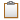 For this assignment, you will finalize all chapters, assemble all components of your capstone project, and submit it to your mentor. (Please note: you are not required to turn in your entire capstone project to turnitin.com--only to your mentor as directed.)Be certain to revise all chapters based on feedback you have received from your mentor and classmates.Your project should have the components listed below and they should be arranged in the same order. Consult the explanations given for guidance regarding what information to include under each of these components. Title pageBe sure to list the title of your capstone project, your name, your mentor's name, the course code and name, your section number, and the date.AbstractThe abstract is a brief summary of your project. It should be no more than 350 words. It should briefly state the problem you have investigated, indicate the methodology you used to research the problem, and discuss your results. See Developing an Abstract.Contents pageList of tables and figures (applicable only if you have tables and/or figures)Chapters (1-5)You will need to finalize chapters 1-3, then arrange all five of your chapters in the following order:IntroductionLiterature ReviewMethodologyResults of the Study or Creative ProjectSummary and DiscussionReferences or Works CitedUse APA format for social science studies and MLA format for literary studies. Be sure you are consistent in your use of format.Appendices(only if applicable) NOTE: Appendices do not count towards the number of pages in your paper. See Creating and Working with Appendices.Remember, your paper is to be a scholarly report written in Standard Academic English and with appropriate documentation. Papers for Research and Applied Projects should be a minimum of 25 pages in length; those for creative projects should be a minimum of 15 pages in length, plus the product. Before submitting your work, thoroughly proofread and revise.Review the Capstone Project rubric used to grade your Final Capstone Project as you put the finishing touches on your paper (see assignment link in Module 6).